Hospitationsprotokoll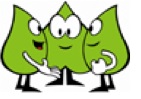 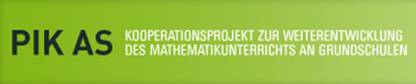 (in Anlehnung an Buhren 2011, S. 129)Hospitation bei			                       Datum:  	 Klasse:		                                   Anzahl Schüler/innen:  	 Fach:                                      Thema der Unterrichtsstunde:  	 IndikatorenBeobachtungenWas sehe ich/was geschieht?KommentarMeine Überlegungen, Fragen, IdeenFolgendes habe ich auch beobachtet:Folgendes habe ich auch beobachtet:Folgendes habe ich auch beobachtet: